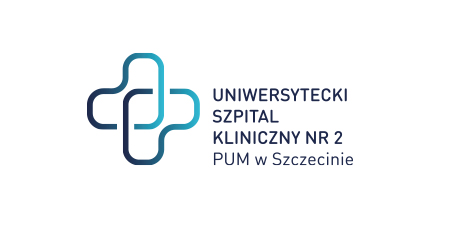  al. Powstańców Wielkopolskich 72 70-111 Szczecinznak sprawy: ZP/220/08/24Dotyczy: postępowania o udzielenie zamówienia publicznego pn.: „Dostawa stentgraftów naczyniowych”     						Zestawienie ofertSprawę prowadzi: Przemysław Frączek Tel. 91 466-10-87Wartość całego zamówieniaWartość całego zamówieniaWartość całego zamówienia10 183 860,00 zł10 183 860,00 zł10 183 860,00 złZADANIE NR 1ZADANIE NR 1ZADANIE NR 12 921 400,00  zł2 921 400,00  zł2 921 400,00  złoferta nr nazwa (firma) i adres wykonawcynr zadaniacena oferty w PLN bruttoTermin płatności w  pełnych dniach kalendarzowych1TOMED Sp.z o.o. Adres (ulica, kod, miejscowość): ul. Strzeleckiego 8/75, 02-776 Warszawa REGON: 006217568 NIP: 5210123929 nr wpisu do KRS / CEIDG: KRS nr 0000225384 (MAŁE)13 450 600,0060Wartość całego zamówieniaWartość całego zamówieniaWartość całego zamówienia10 183 860,00 zł10 183 860,00 zł10 183 860,00 złZADANIE NR 2ZADANIE NR 2ZADANIE NR 23 134 700,00  zł3 134 700,00  zł3 134 700,00  złoferta nr nazwa (firma) i adres wykonawcynr zadaniacena oferty w PLN bruttoTermin płatności w  pełnych dniach kalendarzowych2 Crossmed Sp. z o. o. Sp. Komandytowa Adres (ulica, kod, miejscowość): ul. Poziomkowa 3A, 62-020 Swarzędz REGON: 38559238000000 NIP: 7773358865 nr wpisu do KRS / CEIDG: 000082988323 134 700,0030Wartość całego zamówieniaWartość całego zamówieniaWartość całego zamówienia10 183 860,00 zł10 183 860,00 zł10 183 860,00 złZADANIE NR 3ZADANIE NR 3ZADANIE NR 34 127 760,00 zł4 127 760,00 zł4 127 760,00 złoferta nr nazwa (firma) i adres wykonawcynr zadaniacena oferty w PLN bruttoTermin płatności w  pełnych dniach kalendarzowych3Artivion Polska Sp. z o.o. Adres (ulica, kod, miejscowość): ul. Dziekońskiego 1, 00-728 Warszawa REGON: 142972865 NIP: 5213606893 nr wpisu do KRS / CEIDG: 0000389100 34 098 600,0060